Grille d’évaluation de l’EC1 (attendus académiques dans le cadre du baccalauréat) Points de vigilanceLes attentes sont strictement limitées au programme officiel du cycle terminal.Les notions et les mécanismes à mobiliser figurent dans les objectifs d’apprentissage.EC2 – (Bordas Doc.2 p.246 : La table de destinée en 2015)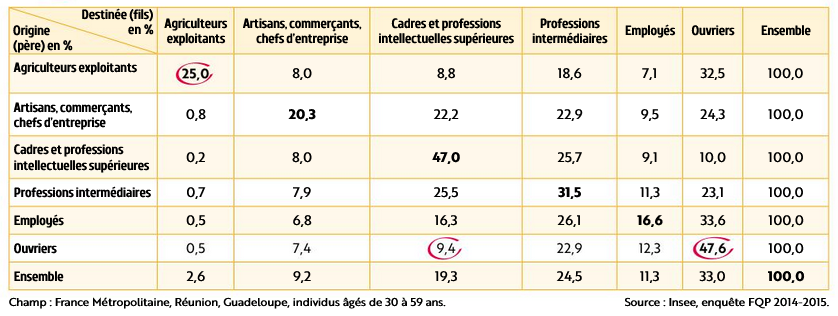 Q1 – A l’aide des données du document, caractérisez le phénomène de reproduction sociale. Q2 – A l’aide des données du document et de vos connaissances, présentez la mobilité sociale des fils en 2015. AttentesPoints de vigilanceRépartition des pointsQuestion Quelles sont les limites des tables de mobilité sociale ? Programme SSP3 – mobilité – OA2Construction d’une réponse s’appuyant sur :Comprendre le sens de la questionEnumérer les limites en les justifiantMaîtriser les connaissances appropriéesEléments de réponse :La profession (PCS) comme seul critère de positionnement des individus : elles ne prennent en compte qu’un quart des actifs, elles éliminent les femmes et les français naturalisés, les moins de 40 ans. Un instantané simple de la mobilité intergénérationnelleLes tables de mobilité sociale ne renseignent pas sur les autres types de mobilité socialeProblème de lisibilité de la mobilité sociale féminine (/la mère)Les tables de mobilité ne mesurent pas les micros déplacements au sein d’une même PCS. (ne distinguent pas correctement les trajectoires ascendantes et descendantes. Les statuts sociaux peuvent être différents d’une PCS à une autre (prestige, revenu, capital culturel).Ne permet pas de saisir les logiques individuelles.3 limites correctement justifiéesOrganiser sa réponseRéponse cohérentes sous forme argumentée AEI par limite L’élève ne peut pas se contenter de citer les limitesComprendre le sens de la question (0,5 pt)Maîtriser les connaissances appropriées (3 pts)(1 pt par limite)Organiser sa réponse (0,5pt) (1,5 points si 3 limites seulement citées) Question 1 AttentesPoints de vigilanceRépartition des pointsA l’aide des données du document, caractérisez le phénomène de reproduction sociale. (2 points)1- Capacité à comprendre le sens de la question Identifier l’hérédité sociale et rendre compte des distinctions entre PCS. Présentation du document pas attendue (pas de sanction pour autant)0,5 pointA l’aide des données du document, caractérisez le phénomène de reproduction sociale. (2 points)2- Capacité à maîtriser l’utilisation des données quantitatives et des représentations graphiques Lecture de l’immobilité sur la diagonalePourcentage de répartition (Sur 100 fils de…, X appartiennent à la même PCS)0,5 pointA l’aide des données du document, caractérisez le phénomène de reproduction sociale. (2 points)3- Capacité à répondre à la question poséeSélectionner les données de la diagonales en les classant selon le poids de l’immobilité.  Il n’est pas nécessaire d’attendre un paragraphe structuré. 1 point Question 2AttentesPoints de vigilanceRépartition des pointsA l’aide des données du document et de vos connaissances, présentez la mobilité sociale des fils en 2015. (4 points)1- Capacité à comprendre le sens de la question Rendre compte de la mobilité sociale ascendante et descendante en fonction de la catégorie sociale.  Présentation du document pas attendue (pas de sanction pour autant)0,5 pointA l’aide des données du document et de vos connaissances, présentez la mobilité sociale des fils en 2015. (4 points)2- Capacité à maîtriser l’utilisation des données quantitatives et des représentations graphiques  Lecture de mobilité ascendante et descendanteUtilisation des pourcentage de répartition (regroupement entre PCS)1 pointA l’aide des données du document et de vos connaissances, présentez la mobilité sociale des fils en 2015. (4 points)3- Capacité à maîtriser les connaissances appropriéesSignification table de destinée, Utilisation du vocabulaire approprié (MS ascendante/descendante, déclassement)Recoupement entre PCS2 pointsA l’aide des données du document et de vos connaissances, présentez la mobilité sociale des fils en 2015. (4 points)4– Capacité à organiser sa réponse de manière cohérenteRéponse organisée sous forme de paragraphe argumenté (AEI)0,5 point